СОВЕТ ДЕПУТАТОВ ГОРОДСКОГО ОКРУГА НАВАШИНСКИЙНИЖЕГОРОДСКОЙ ОБЛАСТИРЕШЕНИЕ30.04.2023                                                                                                            № 225В соответствии с пунктом 3 статьи 8 Федерального закона от 7 февраля 2011 года № 3-ФЗ «О полиции» и приказом МВД России от 30 августа 2011 года № 975 «Об организации и проведении отчетов должностных лиц территориальных органов МВД России», заслушав отчет начальника МО МВД России «Навашинский»  об основных результатах оперативно-служебной деятельности МО МВД России «Навашинский» на территории городского округа Навашинский за 2022 год, Совет депутатов РЕШИЛ:Принять к сведению прилагаемый отчет начальника МО МВД России «Навашинский» об основных результатах оперативно-служебной деятельности                МО МВД России «Навашинский» на территории городского округа Навашинский за 2021 год.ОТЧЕТНачальника МО МВД России «Навашинский»подполковника полиции А.Н. Кузьмина«Об основных результатах оперативно-служебной деятельности МО МВД России «Навашинский на территории г.о. Навашинский» за 2022 год».Основные усилия МО МВД России «Навашинский» в 2022 году были направлены на реализацию, в пределах компетенции, требований Директивы МВД России, укрепление дисциплины и законности среди личного состава, оптимизацию оперативно-служебной деятельности, защиту личных и имущественных интересов граждан.Обеспечен общественный порядок при организации и проведении культурно-массовых и спортивных мероприятий.Оперативная обстановка на территории г.о. Навашинский по итогам 12 месяцев 2022 года характеризуется увеличением массива зарегистрированных заявлений, сообщений и иной информации о противоправных действиях.В текущем году на 12,7% произошло снижение общего массива зарегистрированных преступлений с 291 до 254.Однако, зафиксировано увеличение преступлений, отнесенных к категории тяжких и особо тяжких (107,3%; с 41 до 85). При этом снизилось количество деяний средней тяжести (-24,2%; с 95 до 72), и также произошло значительное снижение преступлений небольшой тяжести (-37,4; с 155 до 97).Благодаря проведённым мероприятиям на обслуживаемой территории                      г.о. Навашинский за 12 месяцев 2022 года удалось добиться уменьшения массива приостановленных уголовных дел на -33,7 % (с 92 до 61). Общая раскрываемость увеличилась на 3,1 % (с 69,5% до 72,6%). Произошло снижение количества преступлений против собственности на 27,6% (со 156 до 113).Значимым направлением остается противодействие наркоугрозе. По итогам 12 месяцев 2022 г. выявлено 48 преступлений, связанных с незаконным оборотом наркотиков (2021 г. -4).В анализируемом периоде произошел рост количества преступлений, совершенных в общественных местах, всего зарегистрировано на 57,1% больше чем в 2021 году (с 63 до 99). Вместе с тем, наблюдается снижение совершенных преступлений лицами, имеющими криминальный опыт на 24,7% (с 154 до 116), а также лицами, ранее судимыми на 13,6 %. Отдельное место в государственной системе профилактики отведено предупреждению подростковой преступности. Так за 12 месяцев 2022 года на 4 преступления больше совершено несовершеннолетними и составило 7.Реализованные мероприятия в целом позволили сохранить контроль за оперативной обстановкой. За 12 месяцев 2022 года на территории                              г.о Навашинский уменьшилось количество преступлений против личности на -37,8% (с 82 до 51).Значительно уменьшилось количество совершенных преступлений в состоянии алкогольного опьянения на 42% (с 119 до 69), в том числе преступлений, совершенных на бытовой почве на 29,3% (с 41 до 29), тяжких и особо тяжких преступлений данной категории на 100% (с 2 до 0). По линии экономической направленности за 12 месяцев 2022 г. выявлено 6 преступления (2021 г.- 3). Совместно с ФСБ выявлены два факта дачи взятки (2021 г.- 3). За истекший период не достигнуто положительных результатов работы по таким направлениям деятельности как выявление и пресечение преступлений в сфере реализации приоритетных национальных проектов, в сфере финансово-кредитных отношений, на объектах ТЭК и в строительстве. Согласно показателям, краткой предварительной ведомственной статистической оценки эффективности деятельности территориальных органов ГУ МВД России по Нижегородской области. По итогам 12 месяцев 2022 года отдел занял 17 место (12 месяцев 2021 года - 22 место) по данным показателям. ________________Об отчете начальника МО МВД России «Навашинский» об основных результатах оперативно-служебной деятельности МО МВД России «Навашинский» на территории городского округа Навашинский за 2022 годПредседатель Совета депутатов                                   В.А. Бандин                                  Глава местного самоуправления                                           Т.А. БерсеневаПриложениек решению Совета депутатовгородского округа Навашинскийот 30.03.2023 № 225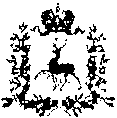 